Volunteer Oath of ConfidentialityI, _____________________________________________do swear that I will faithfully dischargemy duties as a volunteer with theBrain Injury Association of Waterloo Wellington (BIAWW)
and will observe and comply with theLaws of Canada and Ontario, andexcept as I may be required legally,I will not disclose or give to any personany information or documentthat comes to my knowledge or possessionby reason of my being a volunteer with theBrain Injury Association of Waterloo Wellington (BIAWW).Signed by	_____________________________________________, this ___________ day of _______________________, 20 ____.Witnessed by	_____________________________________________, this ___________ day of _______________________, 20 ____.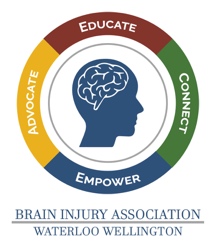 Brain Injury Association of Waterloo-Wellington Advocate | Educate | Connect | EmpowerEmail: info@biaww.com Website: www.biaww.org“Like” us on Facebook: www.facebook.com/BrainInjuryAssociationWaterlooWellington/